UNIDOS EN ORACÍON CENTRANTE – ECI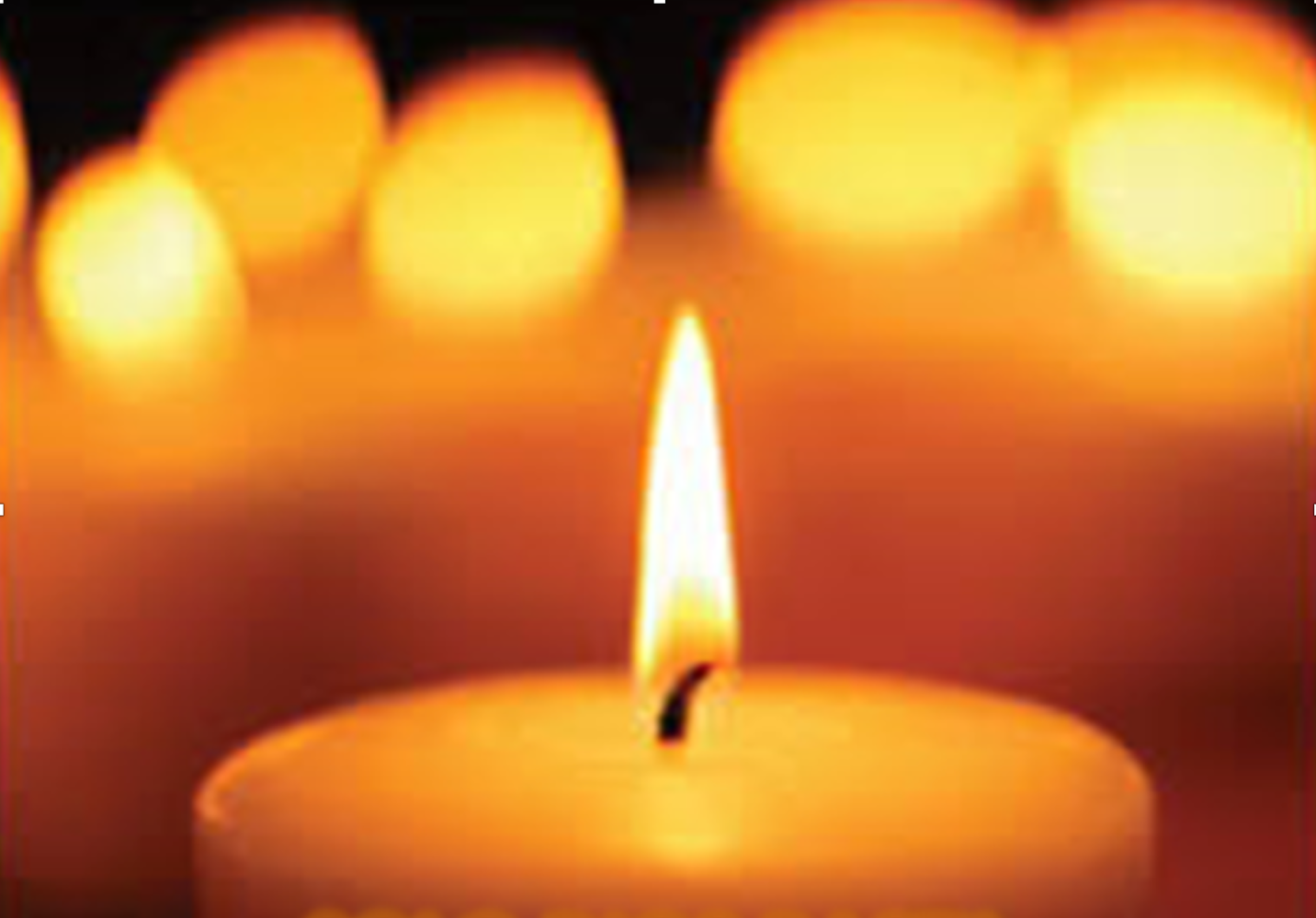 ESTAMOS EN ORACIÓN26 noviembre 2022Lectio: Filipenses 1:3-6, 8-11 “Doy gracias a mi Dios cada vez que me acuerdo de ustedes, es decir, en mis oraciones por todos ustedes a cada instante. Y lo hago con alegría, recordando la cooperación que me han prestado en el servicio del Evangelio desde el primer día hasta ahora. Y si Dios empezó tan buen trabajo en ustedes, estoy seguro de que lo continuará hasta concluirlo el día de Cristo Jesús. Bien sabe Dios que la ternura de Cristo Jesús no me permite olvidarlos. Pido que el amor crezca en ustedes junto con el conocimiento y la lucidez. Quisiera que saquen provecho de cada cosa y cada circunstancia, para que lleguen puros e irreprochables al día de Cristo, habiendo hecho madurar, gracias a Cristo Jesús, el fruto de la santidad. Esto será para gloria de Dios, y un honor para mí.”El tesoro de la Pobreza Espiritual, Tomas Keating, Reflexiones de lo Insondable “¡Si a la primera no tienes éxito, trata otra vez, otra vez!” es un famoso refrán para los principiantes en la práctica de la virtud. ¿Qué sucede cuando te das por vencido y no lo vuelves a intentar? Que terminas haciendo amistad con el fracaso.Ceder a la tentación es apoyar al ego y al sentimiento del yo-separado.El descanso interior que nos trae la humildad es la inmensa energía de rendirse sin buscar ninguna satisfaccion o consuelo. Es solo ser y aceptar la nada de la realidad no- manifiesta.“Benditos los pobres de espíritu” (Mateo 5:3) significa benditos aquellos que reconocen su absoluta dependencia y necesidad de Dios.El amor puro de Dios es el epítome de la combinación plena de conciencia y corazón. El silencio interior y la quietud sin movimientos dentro ni fuera, sin esfuerzo pero totalmente presente, constituyen el punto unificador entre descanso y actividad, en el que se compenetran y se convierten en uno.Lo que atrae a Dios es nuestra pobreza espiritual. La esencia de la salvación no es tanto una cuestión moral como una cuestión de ofrecerse por completo a Dios. Como dijo Santa Teresa de Lisieux: "Debemos cultivar a Dios con caricias, es decir, con pequeños sacrificios", p. ej. dejando de lado los esfuerzos de auto justificación, la critica innecesaria de los demás y negarse a juzgar a nadie.También tenemos que aceptar el estar no-evolucionados en muchos aspectos de nuestra condición humana actual. Dios propone efectuar nuestra completa transformación en libertad interior compartiendo la vida divina con nosotros.Lectio: Filipenses 1:4-6, 8-11 “Dou graças a meu Deus, cada vez que de vós me lembro. Em todas as minhas orações, rezo sempre com alegria por todos vós, recordando-me da cooperação que haveis dado na difusão do Evange­lho, desde o primeiro dia até agora. Estou persuadido de que aquele que iniciou em vós esta obra excelente lhe dará o acabamento até o dia de Jesus Cristo. Deus me é testemunha da ternura que vos consagro a todos, pelo entranhado amor de Jesus Cristo! Peço, na minha oração, que a vossa caridade se enriqueça cada vez mais de compreensão e critério, com que possais discernir o que é mais perfeito e vos torneis puros e irrepreensíveis para o dia de Cristo, cheios de frutos da justiça, que provêm de Jesus Cristo, para a glória e louvor de Deus.” El tesoro de la Pobreza Espiritual, Tomas Keating, Reflexiones de lo Insondable "Se na primeira você não conseguir, tente de novo, de novo!" é um ditado famoso para iniciantes na prática da virtude. O que acontece quando você desiste e não tenta de novo? Que você acaba fazendo amizade com o fracasso.Ceder à tentação é apoiar o ego e o sentimento do eu separado.O descanso interior que a humildade nos traz é a imensa energia de se entregar sem buscar nenhuma satisfação ou conforto. É apenas ser e aceitar o nada da realidade não manifesta.“Bem-aventurados os pobres de espírito” (Mateus 5:3) significa que bem-aventurados são aqueles que reconhecem sua absoluta dependência e necessidade de Deus.O puro amor de Deus é o epítome da plena combinação de consciência e coração. O silêncio interior e a quietude sem movimento dentro ou fora, sem esforço mas totalmente presentes, constituem o ponto unificador entre descanso e atividade, onde se fundem e se tornam um.O que atrai a Deus é a nossa pobreza espiritual. A essência da salvação não é tanto uma questão moral, mas uma questão de oferecer-se totalmente a Deus. Como dizia Santa Teresa de Lisieux: "Devemos cultivar a Deus com carícias, isto é, com pequenos sacrifícios", p. por exemplo deixando de lado os esforços de autojustificação, críticas desnecessárias aos outros e recusando-se a julgar qualquer pessoa.Também temos que aceitar ser não evoluídos em muitos aspectos de nossa atual condição humana. Deus se propõe a efetuar nossa transformação completa em liberdade interior compartilhando conosco a vida divina.